Инструкция по прохождению станции eFASTeFAST – скрининговый быстрый протокол УЗИ для пациентов с травмой. Позволяет выявить Гемоперитонеум, гемо- и пневмоторакс, гемоперикардиум.Так выглядит сама станция: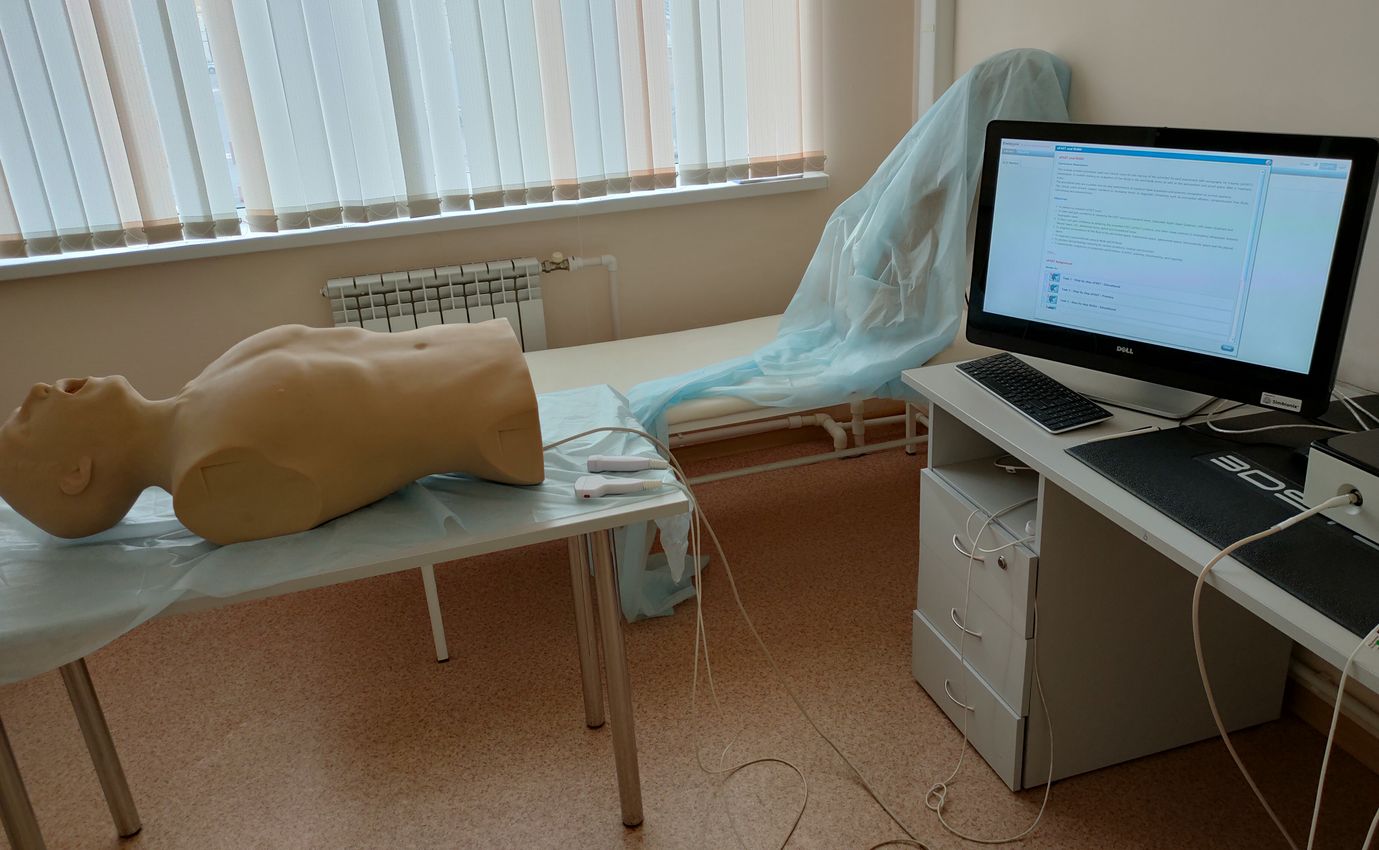 УЗИ-сканирование выполняется в 8 точках: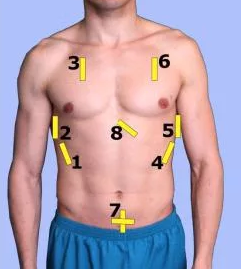 Первая область УЗИ-сканирования (абдоминальный датчик)- правый верхний квадрант живота: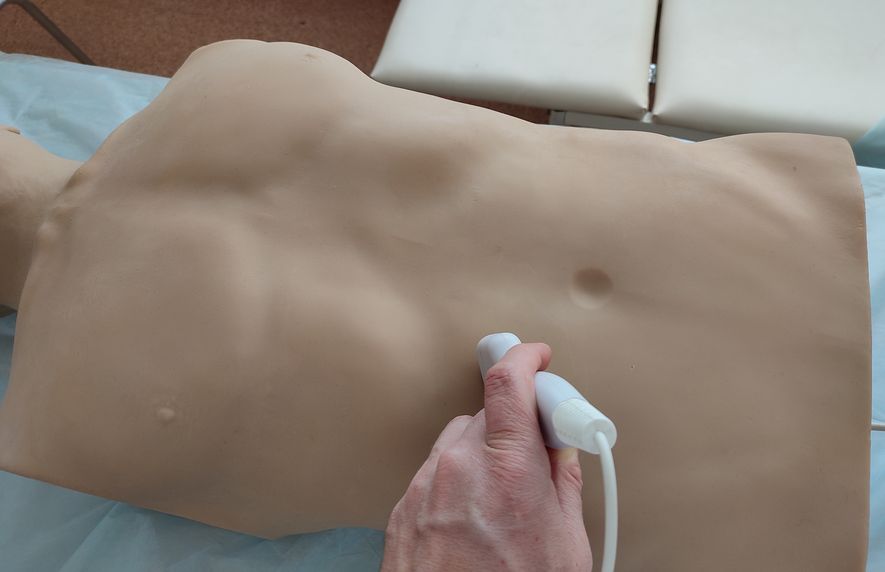 Задача: Обнаружить свободную жидкость, окружающую печень и правую почку, следует сосредоточиться на гепаторенальном углублении, называемом Морисоновым пространством. Из этой точки можно обнаружить свободную жидкость в плевральной полости с правой стороны.Это нормальный вид: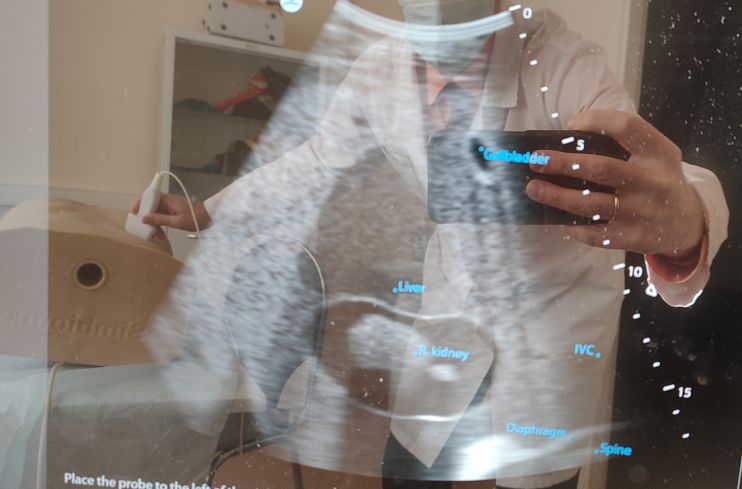 Примеры выявления жидкости (гемоперитонеума):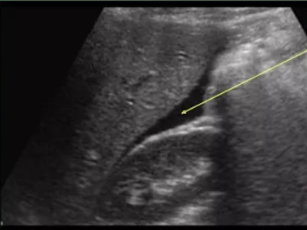 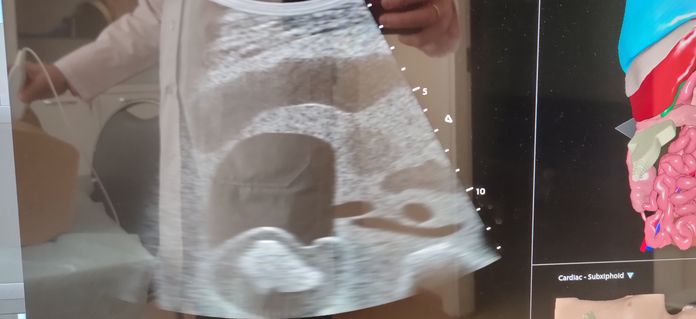 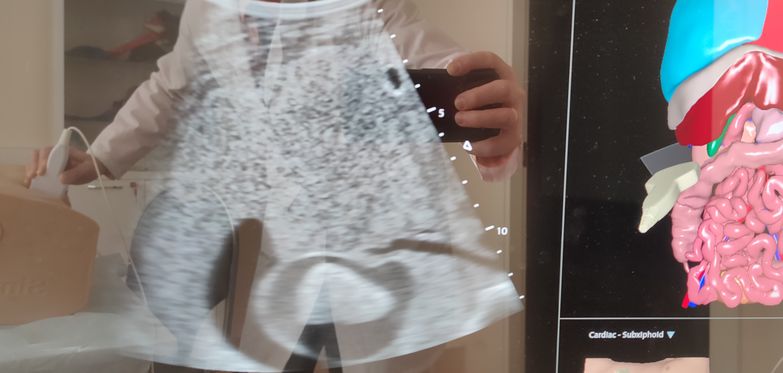 Вступительная часть к случаю (case) содержит информацию о пациенте. Например, 43-летний пешеход был сбит автомобилем на медленной скорости. Жалуется на боль в животе и в мышцах. АД 102/72 мм рт. ст. ЧСС 95 в мин. ЧД 15 в мин.Вторая область УЗИ-сканирования - правая плевральная полость 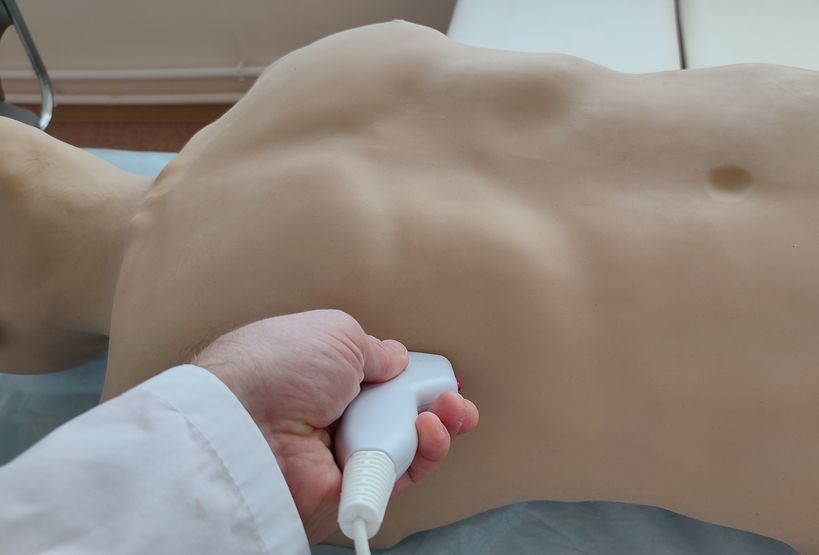 Можно увидеть свободную жидкость в плевральной полости: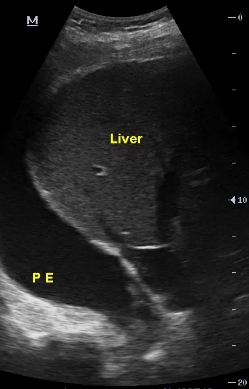 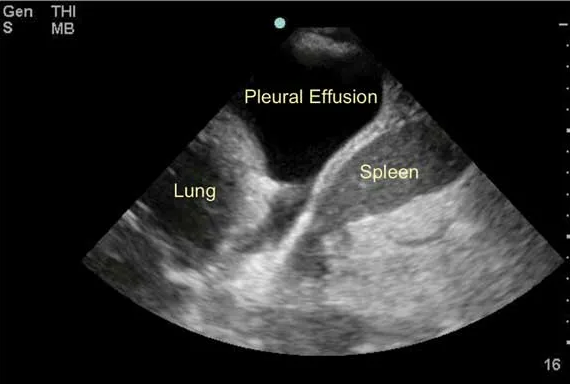 Третья область УЗИ-сканирования  передняя поверхность грудной клетки справа 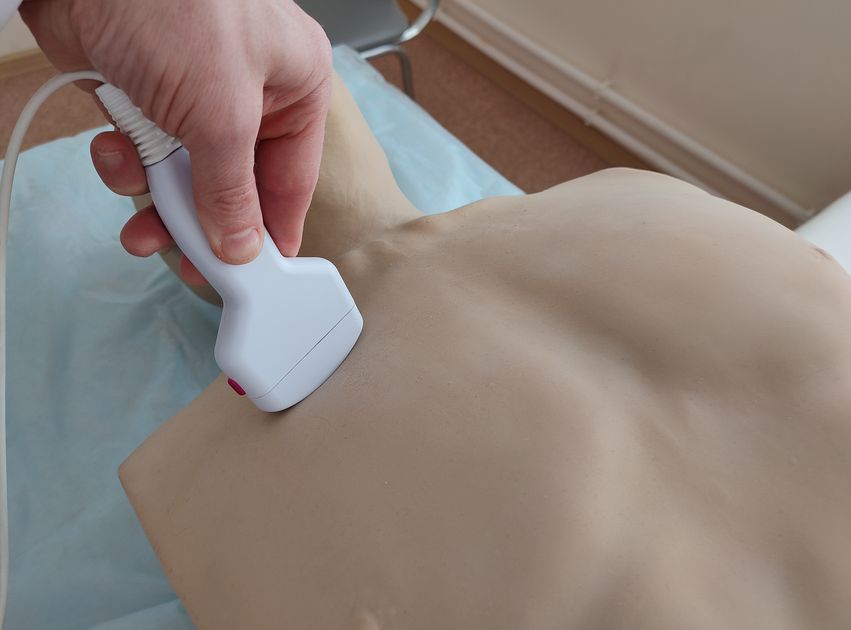 В этой области мы видим ребра с их акустическими тенями и плевру и ткань лёгких (при пневмотораксе – воздух). Воздух и лёгкие по статичной картинке отличить сложно. При визуализации лёгких мы видим их дыхательные движения, а при пневмотораксе дальше плевры движений нет.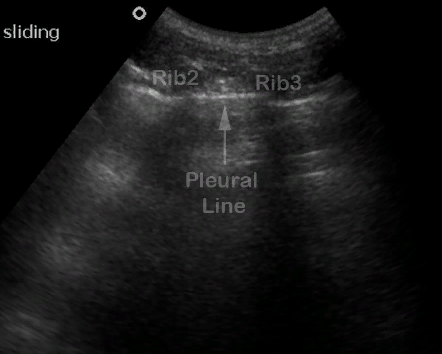 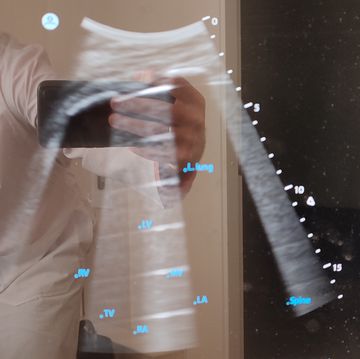 На видео представлено отсутствие движений лёгочной ткани при пневмотораксе:https://i2.wp.com/blog.clinicalmonster.com/wp-content/uploads/sites/3/2018/01/lungpoint.gif?w=600Четвёртая область УЗИ-сканирования  передняя поверхность грудной клетки слева Пятая область УЗИ-сканирования  левая плевральная полость 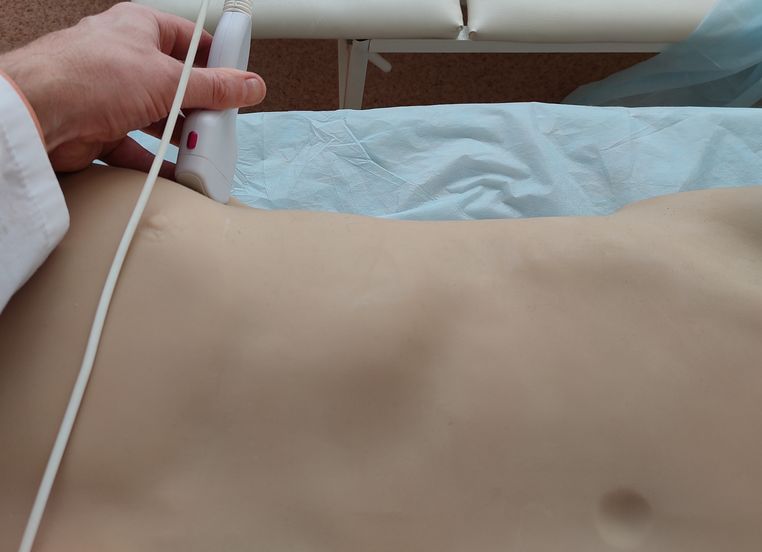 Шестая область УЗИ-сканирования  левый верхний квадрант 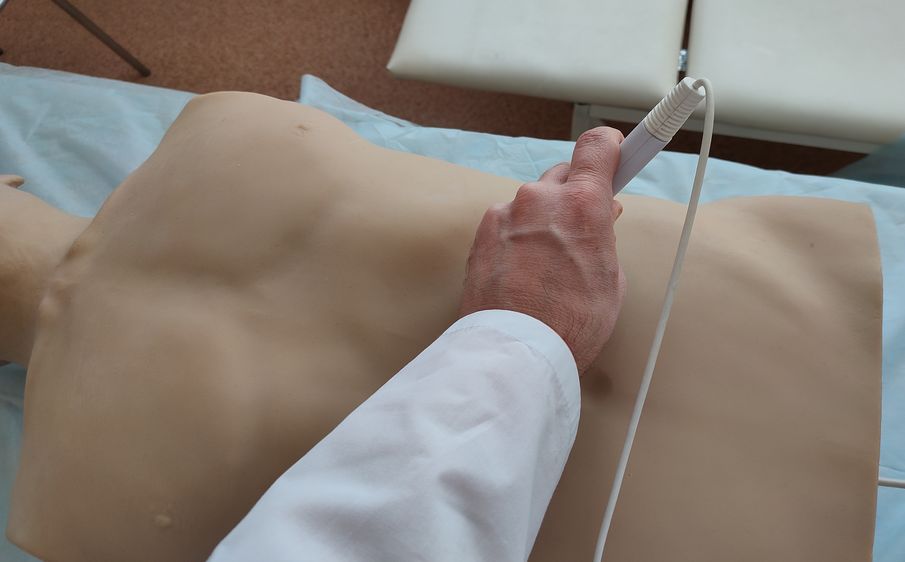 Задача: Обнаружить свободную жидкость, окружающую селезенку и левую почку, включая спленоренальное углубление (пространство Коллера). Из этой точки можно обнаружить свободную жидкость в плевральной полости с левой стороны.Это нормальный вид: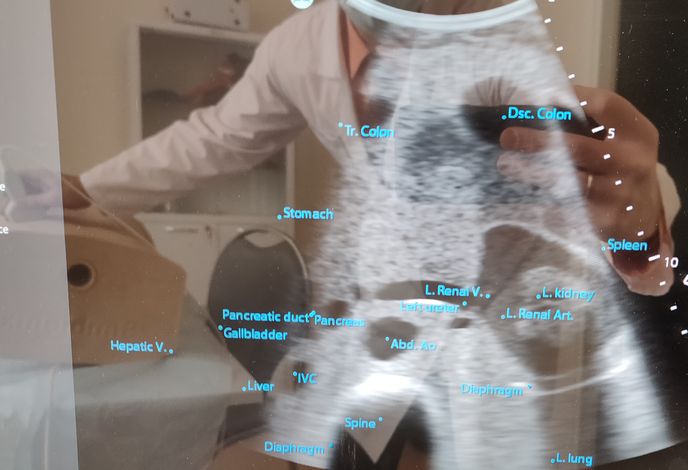 Пример локации жидкости в брюшной полости (обозначена звёздочкой):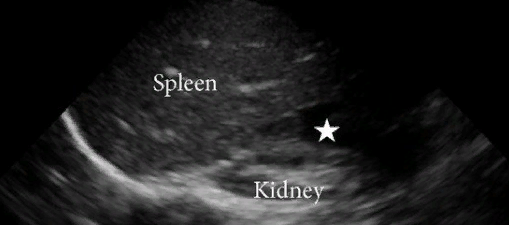 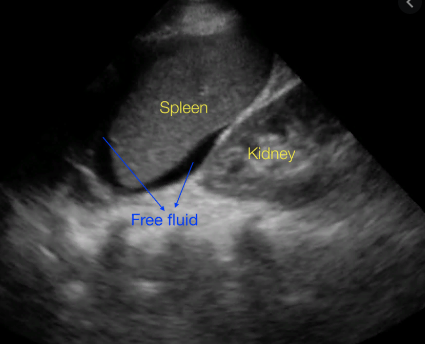 Седьмая область УЗИ-сканирования  надлобковая область 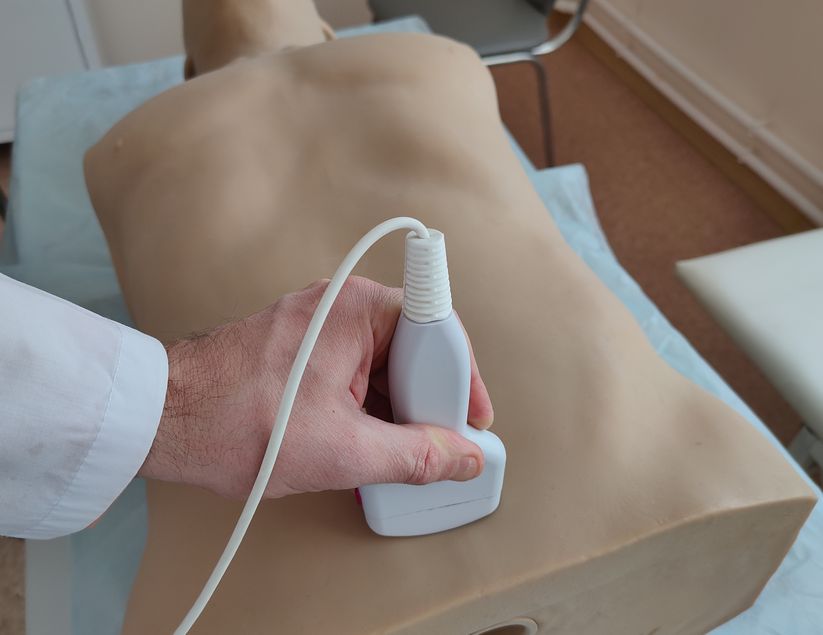 Изображение в норме: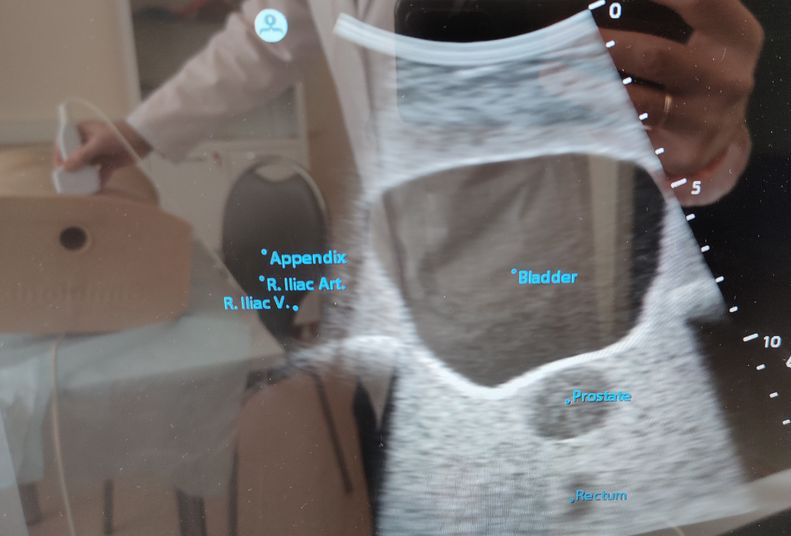 Свободная жидкость под мочевым пузырём: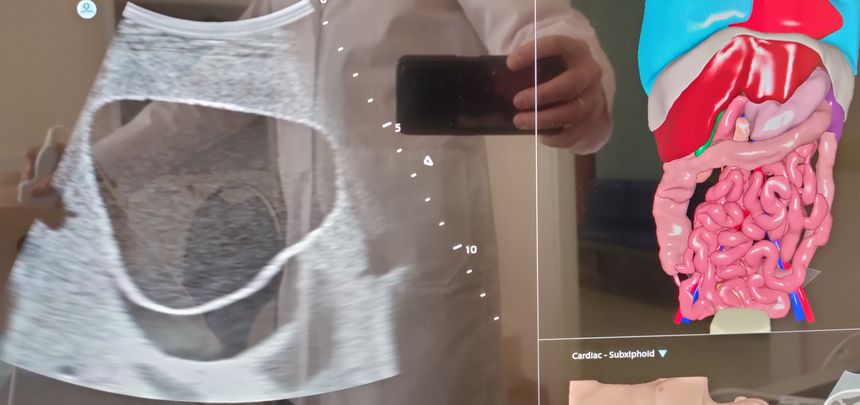 Восьмая область УЗИ-сканирования  субкостальная область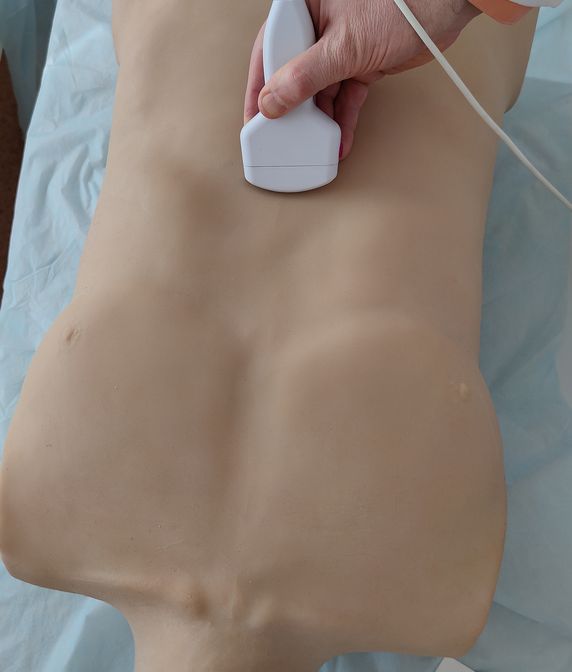 Через эту зону видно печень и за ней - перикард и сердце (сокращается). При наличии жидкости в перикарде видно следующую картину: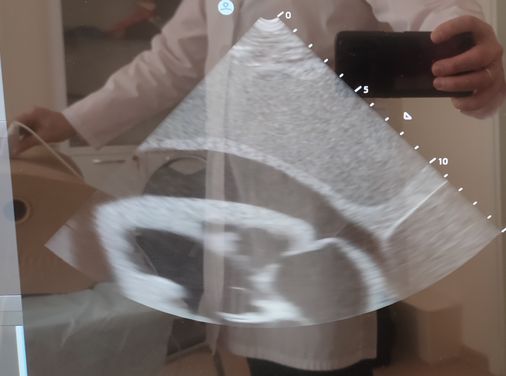 